Ata de Defesa de Trabalho de Conclusão de CursoRevisão 20121. Identificação do TCC2. Identificação do(s) Aluno(s)3. Critérios de Avaliação		(A – Excelente, B – Bom, C – Razoável, D – Ruim, E – Muito ruim)3.1. Avaliação do Trabalho3.2. Avaliação da MonografiaTexto em:  [   ] Português   [   ] Inglês3.3. Avaliação da Apresentação OralFala em:  [   ] Português   [   ] Inglês3.4. Avaliação da ArguiçãoRespostas em:  [   ] Português   [   ] Inglês4. Resultado da AvaliaçãoConsiderações da Banca Examinadora:Resultado Final:   [   ] Aprovado   [   ] Reprovado5. Termos e Assinaturas5.1. Resultado da AvaliaçãoOs membros da Banca Examinadora declaram ter avaliado o Trabalho de Conclusão de Curso, tendo atribuído o resultado supramencionado ao trabalho.Declaro ter ciência do resultado da avaliação do Trabalho de Conclusão de Curso, atribuído pela Banca Examinadora após o exame da monografia e defesa do trabalho.5.1. Resultado da AvaliaçãoAutorizamos a reprodução e publicação da Monografia deste TCC, na versão apresentada à Banca Examinadora ou na versão revisada que incorpore correções e sugestões dos examinadores, no todo ou em partes, em formato eletrônico, papel ou outras mídias, disponibilização em bibliotecas, Internet e outras redes, desde que preservados os direitos autorais.Limeira, ______ de ________________ de ______.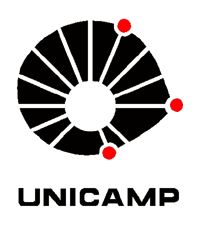 Unicamp – Universidade Estadual de CampinasFT - Faculdade de TecnologiaLimeira - SPTítulo do TCC:Palavras-Chave:Código do Curso:Curso:Código da Disciplina Nome da Disciplina:Orientador:Co-Orientador:Nome:R.A.:Ano de Ingresso:Período do curso:[ ] Integral    [ ] NoturnoCelular: Fone:E-mail:Nome:R.A.:Ano de Ingresso:Período do curso:[ ] Integral    [ ] NoturnoCelular: Fone:E-mail:QuesitoConceitoComentáriosTema e escopoMetodologiaResultadosConclusõesContribuiçõesQuesitoConceitoComentáriosEstrutura lógicaClareza e concisãoCorreção do textoApresentação geralQuesitoConceitoComentáriosCumprimento de tempoClareza e concisãoCorreção do conteúdoImpressão geralQuesitoConceitoComentáriosObjetividadeClarezaSegurançaImpressão geralMembroNomeOrigemAssinaturaOrientadorUnicamp/FTConvidadoConvidadoAluno(s)AssinaturaAutorizadoresNomeAssinaturaOrientadorAlunoAlunoCo-orientador